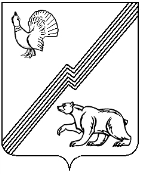 ДУМА ГОРОДА ЮГОРСКАХанты-Мансийского автономного округа-ЮгрыРЕШЕНИЕот 25 октября 2016 года                                                                                                                 № 96О реализации муниципальной программы  города Югорска «Доступная среда в городе Югорске на 2014-2020 годы»	Заслушав информацию администрации города Югорска о реализации муниципальной программы города Югорска «Доступная среда в городе Югорске на 2014-2020 годы»,ДУМА ГОРОДА ЮГОРСКА РЕШИЛА:	1. Принять к сведению информацию администрации города Югорска о реализации муниципальной программы города Югорска  «Доступная среда в городе Югорске на           2014-2020 годы» (приложение).	2. Настоящее решение вступает в силу после его подписания.Председатель Думы города Югорска                                                                          В.А. Климин«25» октября 2016 года(дата подписания)Приложениек решению Думы города Югорскаот 25 октября 2016 года № 96Информацияо реализации муниципальной программы города Югорска  «Доступная среда в городе Югорске  на 2014-2020 годы» за 2015 год и девять месяцев 2016 годаВ соответствии со статьей 15 Федерального закона от 24.11.1995 № 181-ФЗ                        «О социальной защите инвалидов в Российской Федерации», в целях обеспечения беспрепятственного доступа к приоритетным объектам и услугам в приоритетных сферах жизнедеятельности инвалидов и других маломобильных групп населения (людей, испытывающих затруднения при самостоятельном передвижении, получении услуг, необходимой информации) утверждена  муниципальная программа города Югорска «Доступная среда в городе Югорске  на 2014 — 2020 годы» (далее-муниципальная программа): Достигнуть поставленной цели удается путем решения следующих задач:1. Повышение уровня доступности приоритетных объектов и услуг в приоритетных сферах жизнедеятельности инвалидов и других маломобильных групп населения в городе Югорске.2. Повышение доступности и качества реабилитационных услуг (развитие системы реабилитации и социальной интеграции инвалидов) в городе Югорске.Ответственным исполнителем муниципальной программы является отдел по организационно-массовой и социальной работе Управления социальной политики  администрации города Югорска. Соисполнителями муниципальной программы являются  Департамент жилищно-коммунального и строительного комплекса, Управление культуры, Управление образования администрации города Югорска.В результате  реализации программных мероприятий в 2016 году планируется достигнуть следующие целевые показатели: 1. Увеличение количества объектов социальной инфраструктуры, в которых проведен  комплекс мероприятий по дооборудованию, адаптации объекта в соответствии с требованиями доступности,  ежегодно до 3 единиц.2. Увеличение числа пользователей с ограничениями жизнедеятельности в муниципальных библиотеках со 163 до 251 человека.3. Сохранение доли детей инвалидов, обучающихся в общеобразовательных учреждениях, в общей численности  детей-инвалидов, не имеющих противопоказаний к обучению на уровне 100%.4. Увеличение доли общеобразовательных учреждений, в которых сформирована универсальная безбарьерная среда, позволяющая обеспечить совместное обучение инвалидов и лиц, не имеющих нарушений развития, в общем количестве учреждений с 14 до 28,6%.Программой  на 2015 год было  предусмотрено финансирование мероприятий в объеме 70,0 тыс. рублей, в том числе из средств бюджета города Югорска 70,0 тыс. рублей. Освоение средств за 2015 год составило 70,0 тыс. рублей (100% от плана), в том числе средства бюджета города Югорска – 70,0 тыс. рублей (100% от плана). В 2016 году предусмотрено финансирование мероприятий в объеме  5 050,0 тыс. рублей,  в том числе из средств бюджета города Югорска 129,7 тыс. рублей, из средств бюджета автономного округа 4 920,3 тыс. рублей Общее количество инвалидов  по состоянию на 01.10.2016 составляет 1442 человека.Наиболее уязвимыми при взаимодействии с городской средой жизнедеятельности являются четыре основные категории инвалидов:1.Инвалиды с нарушением опорно-двигательного аппарата: - I группы – 6 человек; - II группа-13 человек.2.Инвалиды колясочники: - I группы – 6 человек; - II группа-5 человек.3.Инвалиды по зрению:- I группы – 10 человек; - II группа-3 человек.4.Инвалиды по слуху:- I группы – 1 человек;- II группа- 1 человек.На сегодняшний день на учете в бюджетном  учреждении Ханты-Мансийского автономного округа-Югры «Реабилитационный центр для детей и подростков с ограниченными возможностями «Солнышко» состоят 143 ребенка: 4  ребенка- с новообразованиями;10 детей- с заболеваниями эндокринной системы;50 детей -с психическими и вегетативными нарушениями;32- с расстройством нервной системы, в том числе 27 детский церебральный паралич;15-вражденные болезни глаз;13-вражденные болезни уха;3-вражденные болезни органов дыхания;1-поражение пищеварения;1-костно-мышечная болезнь; 2-болезнь мочеполовой системы;11-пороки развития;1-отделное состояние с пороком врожденных данных.  Наряду с инвалидами к маломобильным группам населения относятся  граждане с временным нарушением здоровья, люди старших возрастов, пешеходы с детскими колясками, дети дошкольного возраста и другие граждане, испытывающие затруднения при самостоятельном передвижении, получении услуг, необходимой информации или при ориентировании в пространстве. В целом, около 30% жителей города Югорска относится к маломобильным категориям населения, которым так же, как и инвалидам, необходима доступная, «безбарьерная» среда на объектах социальной инфраструктуры города.В целях обеспечения согласованного функционирования и взаимодействия органов местного самоуправления города Югорска, органов государственной власти Ханты – Мансийского автономного округа - Югры  организаций и общественных объединений города Югорска при рассмотрении вопросов, связанных с решением проблем инвалидности и инвалидов в городе Югорске, с 2013 года при администрации города Югорска создан  Координационный совет по делам инвалидов.  Заседания проводятся ежеквартально в соответствии с планом работы  на год. Выполнение задачи 1 «Повышение уровня доступности приоритетных объектов и услуг в приоритетных сферах жизнедеятельности инвалидов и других маломобильных групп населения в городе Югорске» осуществлялось по следующим направлениям:- в 2015 году актуализирован перечень социальных объектов в приоритетных сферах жизнедеятельности  инвалидов и других маломобильных групп населения города Югорска, в который вошли 38 объектов в сфере образования, здравоохранения, социальной защиты, культуры, физической культуры и спорта, общественного питания и торговли, финансовых и других социальных  услуг; - в целях повышения уровня доступности приоритетных объектов и услуг в приоритетных сферах жизнедеятельности инвалидов и других маломобильных групп населения в городе Югорске, в течение 2015 года рабочей группой проведено обследование объектов, находящихся в муниципальной собственности, на соответствие требованиям доступности для инвалидов, с обязательным привлечением общественных организаций инвалидов. По результатам обследований в муниципальных учреждениях в сфере образования, культуры, спорта разработаны и актуализированы паспорта доступности объектов,  утверждены планы учреждений по адаптации  объектов с учетом требований доступности для инвалидов.  Доля  муниципальных учреждений,  в которых имеются паспорта доступности,  составляет 100%.На реализацию  программного мероприятия «Проведение комплекса мероприятий по дооборудованию, адаптации объектов социальной, инженерной, транспортной и жилищно-коммунальной инфраструктуры города Югорска»  в 2015 году финансовые средства не планировались, расходы не производились.В 2016 году на реализацию указанного мероприятия Департаменту жилищно-коммунального и строительного комплекса администрации города Югорска было предусмотрено финансирование в объеме  5 000 тыс.  рублей, в том числе из средств бюджета города Югорска 79,7 тыс. рублей, из средств бюджета автономного округа 4 920,3 тыс. рублей. За данный период были проведены работы по монтажу подъемного оборудования  в подземном переходе, ремонтные работы: устройство пандуса, замена сетей электроосвещения, замена дверей, ремонт напольной плитки   на сумму 4 932, 5 тыс. рублей, что составляет 98,6 % от плана на  год. К концу 2016 года финансовые средства будут израсходованы на 100%.В  целях проведения комплекса мероприятий по дооборудованию, адаптации объектов социальной, инженерной, транспортной и жилищно-коммунальной инфраструктуры города Югорска ведомственным учреждением  Управления культуры  муниципальным бюджетным учреждением «Музей истории и этнографии» проведены следующие мероприятия на общую сумму 50, 0 тыс. рублей:- приобретен пандус складной для инвалидных колясок на сумму 16 800,0 рублей;- приобретена наклейка контрастная «Жёлтая полоса» на сумму 5 610,0 рублей;- приобретен самоклеющийся резиновый угол на сумму 5 190,0 руб.;- проведено наращивание поручня над пандусом у центрального входа на сумму 22 400,0 рублей.Плановый показатель выполнен на 100%.Выполнение  задачи 2. «Повышение доступности и качества реабилитационных услуг (развитие системы реабилитации и социальной интеграции инвалидов) в городе Югорске».В целях реализации программного мероприятия  «Обеспечение доступа инвалидов к услугам в сфере культуры» в 2015 году продолжилось формирование  фонда информационных электронных ресурсов. На сумму 20 000 рублей в документный фонд библиотек системы,  приобретен комплект изданий на современных носителях информации  для обеспечения  доступа к электронным базам данных и расширения видео – состава фонда в количестве 106 экземпляров. Библиотечный фонд комплектуется с учетом интересов маломобильных групп населения. Всего фонд для людей с ограниченными возможностями  составляет 828 документов, в том числе количество электронных изданий – 615 единиц. Для детей предоставляются сказки, для взрослых современная зарубежная и классическая, научно-познавательная литература. В фонде центральной городской библиотеки имеется ежемесячный литературно-художественный журнал для слепых «Литературное чтение» с использованием шрифта Брайля (повести, рассказы российских авторов). Центральная городская библиотека выписывает 3 наименования периодических изданий: «Русский инвалид»  ежемесячная газета - 2013-2015 гг; «Наша жизнь»  ежемесячный журнал- 2013-2015гг; «Пенсионер» ежемесячная газета - 2012-2015гг. На 2016 год периодические издания: «Пенсионер», «Литературное чтение» (для слепых) с  шрифтом Брайля.   Всего в учреждении организовано 3 рабочих автоматизированных места для инвалидов. С начало 2016 года данными рабочими местами воспользовались 8 человек с ограниченными возможностями. На компьютерах установлена программа  JWAS для людей с ограничением зрения, которая позволяет работать в сети Интернет без помощи зрения. Все происходящее на экране компьютера передается при помощи речи. Данной услугой могут пользоваться инвалиды колясочники, инвалиды с нарушением зрения и слуха.Издания социальной адаптации людей с ограниченными возможностями пополнили разделы фонда по всем отраслям знаний: аудиокурсы по развитию речи, психологические тренинги по воспитанию детей, возрастных особенностей ребенка, умению разрешать конфликты; аудиотренинги по оздоровлению организма, обзорные издания посвященные культурам народов населяющих Россию, природных зон Российской Федерации: наземной и пресноводной фауне, серия  изданий «Школьная библиотека» по творчеству писателей отечественной и зарубежной классики, былины и популярные русские волшебные сказки. Одним из наиболее актуальных и востребованных направлений социальной работы с инвалидами и маломобильными группами населения в муниципальных библиотеках централизованной библиотечной системы города Югорска является социокультурная реабилитация, библиотерапия, предоставление спектра услуг и создание необходимых условий безбарьерной среды общения. Библиотеки используют в работе различные методы индивидуальной и культурно-досуговой работы.В рамках организации мероприятий осуществляется социальное взаимодействие с учреждениями, занимающимися проблемами людей с ограниченными возможностями: реабилитационным центром для детей с ограниченными возможностями здоровья «Солнышко», бюджетным учреждением Ханты-Мансийского автономного округа-Югры «Комплексный центр социального обслуживания «Сфера», общественной организацией инвалидов города Югорска, домом инвалидов «Дарина», Центром адаптивного спорта города Югорска. Творческие коллективы учреждений принимают участие в торжественных церемониях открытия и награждения в рамках проводимых спортивных мероприятий различного уровня для лиц с ограниченными возможностями здоровья. На базе коллективов «Югра-лэнд» и «Страна чудес»  реализуется цикл мастер-классов по цирковому искусству для детей-инвалидов.  В клубных формированиях имеют возможность заниматься наряду со здоровыми и люди с ограниченными возможностями по таким направлениям как вокальное и  хоровое пение,  театральное искусство.В учреждениях разработан и утвержден Порядок, определяющий свободное посещение лиц с ограниченными возможностями здоровья занятий клубных формирований и проводимых платных мероприятий.В 2016 году реализация программного мероприятия «Обеспечение доступа инвалидов к услугам в сфере культуры» продолжено без привлечения денежных  средств.  Число пользователей с ограничениями жизнедеятельности в муниципальных библиотеках за 9 месяцев   составляет 221 человек, в том числе детей 71 человек, что составляет 96,9% от планового показателя муниципальной программы. В целях реализации программного мероприятия «Обеспечение доступа инвалидов к образовательным услугам»  (развитие системы реабилитации и социальной интеграции инвалидов) в городе Югорске:1. Организована профориентационная работа с детьми – инвалидами и детьми с ограниченными возможностями здоровья в общеобразовательных учреждениях. Общеобразовательными учреждениями, муниципальным бюджетным образовательным учреждением  дополнительного образования детей  «Детско-юношеский центр «Прометей» (далее-детско-юношеский центр «Прометей»), муниципальным казенным учреждением «Центр материально-технического и информационного-методического обеспечения», бюджетным учреждением  Ханты-Мансийского автономного округа-Югры  «Югорская городская больница», муниципальным автономным учреждением  «Молодежный центр «Гелиос», муниципальным бюджетным учреждением  «Централизованная библиотечная система города Югорска» размещена на сайтах учреждений информация о перечне профориентационных услуг для учащихся с ограниченными возможностями здоровья,  детей-инвалидов.2. Общеобразовательными учреждениями разработаны меры по информированию родителей (законных представителей) о предоставлении профориентационных услуг для учащихся с ограниченными возможностями здоровья, детей-инвалидов и других групп.3. Управлением образования администрации города Югорска:1) изучена методическая, материально – техническая, кадровая база общеобразовательных учреждений по предоставлению профориентационных услуг для детей с ограниченными возможностями здоровья  и детей-инвалидов;2) сформирована сводная информационная карта о предоставлении профориентационных услуг для учащихся с ограниченными возможностями здоровья, детей-инвалидов и других групп, которая предоставлена в общеобразовательные учреждения. Информационная карта размещена на сайте Управления образования и в общеобразовательных учреждениях; 3) сформирована и опубликована на сайте координационного центра по профориентации муниципального бюджетного образовательного учреждения  дополнительного образования детей «Детско-юношеский центр «Прометей» информационная карта по предоставлению услуг учреждениями среднего профессионального образования для детей с ограниченными возможностями здоровья  и детей - инвалидов. Представлена информация  бюджетного учреждения  «Югорский политехнический колледж»;4) запланированы в рамках постоянно-действующего семинара «Актуальные вопросы предпрофильной подготовки и профильного обучения» семинары по формированию индивидуальных образовательных маршрутов детей с ограниченными возможностями здоровья  (декабрь 2016 года, февраль 2017 года);5) организована работа консультативных пунктов в муниципальном автономном учреждении «Молодежный центр «Гелиос» и муниципальном бюджетном образовательном учреждении дополнительного образования детей  «Детско-юношеский центр «Прометей» для детей и их родителей по профдиагностике. Охват учащихся с ограниченными возможностями здоровья  профдиагностикой и консультированием в 2015-2016 учебном году составил 100 %.Управлением образования организованы и проведены семинары для педагогов, осуществляющих образовательную и культурно-досуговую деятельность с детьми с ограниченными возможностями здоровья  и детьми-инвалидами по вопросам: проблемы интеграции детей с ограниченными возможностями здоровья в социуме, в коллектив здоровых сверстников, подходы к профориентации и профконсультированию детей с ограниченными возможностями здоровья, личностные качества педагога, работающего с детьми с ограниченными возможностями здоровья и детьми-инвалидами, предоставление слабослышащим людям возможности нормального общения и полноценного, неограниченного взаимодействия в окружающем мире. В семинарах приняли участие 39 участников, в том числе: педагоги-психологи общеобразовательных учреждений, специалисты детско-юношеского центра «Прометей», реабилитационного центра для детей и подростков с ограниченными возможностями «Солнышко», сурдопереводчик.  4. Обеспечены условия развития дистанционного образования для детей-инвалидов в муниципальном бюджетном общеобразовательном учреждении «Лицей имени Г. Ф. Атякшева».Количество детей инвалидов, обучающихся дистанционно – 2 чел. (1 человек – 3 класс, 1 человек - 9 класс). Количество комплектов дистанционного оборудования для детей-инвалидов - 6. Количество комплектов дистанционного оборудования для педагогов, осуществляющих обучение на дому детей-инвалидов с использованием дистанционных технологий - 7.В 2015-2016 учебном году указанные выше учащиеся обучались по системе дистанционного обучения Центра образования «Технологии обучения». В 2016-2017 учебном году обучение будет осуществляться по курсам основного образования МЭШ (Мобильная электронная школа).Доля детей-инвалидов, обучающихся дистанционно от общего количества детей-инвалидов составляет 4 %.5. Организована деятельность муниципального бюджетного общеобразовательного учреждения «Гимназия» (далее МБОУ «Гимназия») как базового образовательного учреждения, реализующего основные общеобразовательные программы, обеспечивающие совместное обучение детей с ограниченными возможностями здоровья  и лиц, не имеющих нарушений развития. В МБОУ «Гимназия»:1) приобретен комплект специализированной учебной мебели и аппаратно-программный комплекс  для обучающихся с нарушением опорно-двигательного аппарата, а также студия для песочной терапии, которая включает: световой стол «Профессиональный» с подсветкой «Мультиколор»; световой стол «Универсальный» с подсветкой (6 штук); вэб камера LOGITEGH, песок кварцевый и цветной для детского творчества-50 000 рублей.2) проведены мероприятия по подготовке педагогов общеобразовательного учреждения для обучения детей-инвалидов, а именно  курсы повышения квалификации по темам: «Инновационные методы коррекционно-развивающей работы с детьми дошкольного возраста,  «Нормативно-методологические основания проектирования индивидуальных адаптированных программ для детей с ограниченными возможностями здоровья в условиях дошкольного образовательного учреждения», «Средства и методы физического воспитания учащихся с ограниченными возможностями здоровья  в рамках реализации Федеральных государственных образовательных стандартов». Количество педагогических работников, охваченных мероприятиями  по подготовке для обучения детей-инвалидов составило 40 человек (6% от общего количества педагогических работников города Югорска);3) организована работа опорной площадки «Реализация инклюзивного образования для обеспечения равного доступа к образованию всем учащимся».Показателями, характеризующими результаты реализации муниципальной программы города Югорска «Доступная среда в городе Югорске на 2014 – 2020 годы» являются:- доля детей инвалидов, обучающихся в общеобразовательных учреждениях, в общей численности  детей-инвалидов, не имеющих противопоказаний к обучению – 100%;- доля общеобразовательных учреждений, в которых сформирована универсальная безбарьерная среда, позволяющая обеспечить совместное обучение инвалидов и лиц, не имеющих нарушений развития, в общем количестве учреждений – 16,7 %.С целью преодоления социальной разобщённости в обществе и формирования позитивного отношения к проблемам инвалидов проводились мероприятия в сфере физической культуры и спорта.   В городе Югорске систематически занимаются физической культурой и спортом и принимают участие в соревнованиях порядка 250 человек с ограниченными физическими возможностями (24,7% от общего количества инвалидов в городе).  В 2015 году тренировочные занятия проводились в большом игровом зале, кардиотренажерном зале, тренажерном зале здания бюджетного учреждения Ханты-Мансийского автономного округа-Югры «Центр адаптивного спорта» в городе Югорске,  тренажерном и спортивном зале муниципального бюджетного учреждения дополнительного образования детей специализированная детско-юношеская спортивная школа олимпийского резерва «Смена», плавательном бассейне Дворца спорта «Юбилейный» ООО «Газпром трансгаз Югорск», социально-реабилитационном отделении граждан пожилого возраста и инвалидов, учреждения Ханты-Мансийского автономного округа-Югры «Комплексный центр социального обслуживания «Сфера», реабилитационном центре для детей и подростков с ограниченными физическими возможностями «Солнышко», стадионе Культурно-спортивного комплекса «Норд» (кроме зимнего периода).В 2011 году в муниципальном бюджетном учреждении дополнительного образования  «Специализированная детско-юношеская спортивная школа олимпийского резерва «Смена»  открыто отделение по адаптивному спорту в городе Югорске, и на сегодняшний день работает 1 тренер –преподаватель по адаптивному спорту.В отделе по развитию адаптивного спорта в городе Югорске бюджетного учреждения Ханты-Мансийского автономного округа - Югры «Центр адаптивного спорта» работают 5 штатных тренеров и 3 тренера по совместительству, развивается 8 видов спорта (волейбол сидя, лёгкая атлетика, пауэрлифтинг, игра бочча, настольный теннис, плавание, настольные игры, фехтование).  Тренировочные занятия проводятся в большом игровом зале, кардиотренажерном зале, тренажерном зале, расположенных в здании отдела. С момента открытия отдела «Центр адаптивного спорта» в городе Югорске спортивные мероприятия  для детей из реабилитационного центра  «Солнышко» стали носить систематический характер.В 2015 году количество проведенных мероприятий, направленных на социальную адаптацию инвалидов составило 16, в том числе: эстафетные соревнования по легкой атлетике, «Мама, папа я - спортивная семья», «День легкоатлета», «Веселые старты», «Веселая эстафета», «Праздник волейбольного мяча»,  «Полнокупольное шоу», Боулинг, «Познавательная экскурсия по зданию», «Праздник подвижных игр», «Праздник аттракционов». Кроме того, в рамках декады инвалидов проведены веселые старты, соревнования по игре бочча, волейболу сидя, теннису, дартсу.Итого, в данных мероприятиях приняли участие 90 детей с инвалидностью. В  ноябре 2015 года в городе Нягань прошел окружной фестиваль спорта «Через тернии к звездам» среди людей с инвалидностью. В нем приняли участие спортсмены города Югорска в количестве 11 человек.  Участники соревновались в шахматах, шашках,  дартсе, бросках баскетбольного мяча, а также в разгадывании кроссвордов и творческом конкурсе.  За отчетный период 2016 года были проведены следующие соревнования для лиц с ограниченными возможностями: Чемпионат Ханты-Мансийского автономного округа-Югры по плаванию среди людей с ограниченными возможностями, Чемпионат Ханты-Мансийского автономного округа-Югры  по пауэрлифтингу среди лиц с ограниченными возможностями, в зачет Параспартакиады автономного округа, Чемпионат Ханты-Мансийского автономного округа-Югры  по пауэрлифтингу среди лиц с ограниченными возможностями. 22 спортсмена с ограниченными возможностями приняли участие в соревнованиях: Всероссийские соревнования по спорту слепых по легкой атлетике, Первенство России по бочча, Чемпионат России по фехтованию на колясках, Чемпионат и первенство России по плаванию (спорт глухих), Первенство России по легкой атлетике (спорт слепых), специальная Спартакиада Ханты Мансийского автономного округа-Югры, Открытый турнир по адаптивной игре бочча, Чемпионат и первенство по пауэрлифтингу в зачет спартакиады Ханты Мансийского автономного округа-Югры, Первенство по легкой атлетике II Этап кубка Югры.Продолжается строительство спортивного комплекса с универсальным игровым залом, который полностью отвечает требованиям безбарьерной среды для лиц с ограниченными физическими возможностями, ориентировочный срок сдачи объекта – 2017 год.Выполнение данных мероприятий осуществляется  без привлечения средств программы  в рамках текущей деятельности учреждений культуры и физической культуры и спорта. До конца 2016 года запланированные мероприятия по повышению уровня доступности и качества реабилитационных услуг, повышению уровня доступности приоритетных объектов и услуг в приоритетных сферах жизнедеятельности инвалидов и других маломобильных групп населения в городе Югорске и финансирование данных мероприятий программы будет выполнено в полном объеме. Ожидается достижение целевых показателей муниципальной программы  за 2016 год на 100%.